Муниципальное казенное образовательное учреждение«Языковская основная общеобразовательная школа»Открытый  урок по физической культурев 8 классе по  теме: «Легкая атлетика»( итоговый урок)                                                                            Составила: учитель физической культуры                                                                                                        Панова Нина Николаевнас.Яыково, 2014г.Задачи урока: 1.Совершенствовать технику низкого старта                         2.Совершенствовать технику метания малого мяча в цель                         3.Развивать двигательные качества: ловкость, быстроту, формирование                                правильной осанки                         4.Воспитовать: трудолюбие, коллективизм, чувства товарищества,                             самостоятельность Тип урока: комбинированныйМетод проведения: фронтальный, групповой, индивидуальный, соревновательный, игровойМесто проведения:спорт.площадкаДата проведения: 04.10.2013г.Инвентарь: теннисные мячи, кегли, резинка, баскетбольный мяч, секундомер, обручи, резиновые мячи, ноутбуки, 2 стула.Время проведения: 40 минутКАРТОЧКА №11 КОМАНДАФамилия тульского спортсмена (собрать слово)Мастер спорта СССР по легкой атлетике, Почетный работник физической культуры и спорта.Наивысшие достижения – многократная чемпионка России, четырехкратная чемпионка Советского Союза, неоднократная серебряная и бронзовая призер чемпионатов СССР в беге на 400 и 200 метров, а также в эстафетном беге 4х400 метров.КАРТОЧКА №12 КОМАНДАФамилия тульского спортсмена (собрать слово)Мастер спорта СССР по легкой атлетике, Почетный работник физической культуры и спорта.Наивысшие достижения – многократная чемпионка России, четырехкратная чемпионка Советского Союза, неоднократная серебряная и бронзовая призер чемпионатов СССР в беге на 400 и 200 метров, а также в эстафетном беге 4х400 метров.КАРТОЧКА №21 КОМАНДАРУССКАЯ НАРОДНАЯ ИГРА (СОБРАТЬ СЛОВО)КАРТОЧКА №22 КОМАНДАРУССКАЯ НАРОДНАЯ ИГРА (СОБРАТЬ СЛОВО)КАРТОЧКА №3(ноутбук)1 КОМАНДА   КАКОЙ  ВИД  ОТНОСИТСЯ ЛЕГКОЙ АТЛЕТИКЕ?                                                        (нужное подчеркнуть)1. ПЛАВАНЬЕ2. ГИМНАСТИКА3. ПРЫЖОК СШЕСТОМ4. ПРЫЖКИ В ВОДУ5. ЛАПТА6. МЕТАНИЕ МОЛОТА7. БИАТЛОНКАРТОЧКА №3(ноутбук)2 КОМАНДА   КАКОЙ  ВИД  ОТНОСИТСЯ ЛЕГКОЙ АТЛЕТИКЕ?                                                        (нужное подчеркнуть)1.ЛЫЖНЫЕ ГОНКИ2. ГИМНАСТИКА3. ТОЛКАНИЕ ЯДРА4. ПРЫЖКИ В ВОДУ5. ПЛАВАНЬЕ6. МЕТАНИЕ МОЛОТА7. ФУТБОЛКАРТОЧКА №4(ноутбук)ДВИГАТЕЛЬНОЕ КАЧЕСТВО1 КОМАНДА:Это  способность совершать двигательные действия в минимальный для данных условий отрезок времени.ОТВЕТ:  БЫСТРОТАКАРТОЧКА №4(ноутбук)ДВИГАТЕЛЬНОЕ КАЧЕСТВО2 КОМАНДА:  Это  способность к длительному выполнению какой – либо деятельности без снижения ее эффективности.ОТВЕТ:  ВЫНОСЛИВОСТЬЧасть урокаСодержаниеДозировкаОрганизационно-методические указания123Вводная:1.Построение, сдача рапорта, сообщение задач урока, строевые упражнения: повороты на месте и перестроения в шеренги и колонны по 2 и по 32.Ходьба и ее разновидности:-обычная -на носках, руки за голову-на пятках, руки на пояс-на внутренней стороне стопы, руки вперед,-на внешней стороне стопы, руки за спину-приседью, руки к плечам3.Бег и его разновидности:-обычным,-приставными шагами левым боком, руки за голову- приставными шагами правым боком, руки за голову- высоко поднимая бедро, руки на пояс-захлест голени назад, руки к плечам-спиной вперед, руки за спину-с поворотом на 360 градусов  4.ОРУ в игре «Воробьи - вороны»1.и.п.-основная стойка     1-3-подняться на носки, руки через стороны в      верх     2-4-и.п.2.   и.п.-основная стойка      1-2-круговые движения руками вперед поочередно      3-4-то-же назад3.   и.п.-стойка, руки на пояс1-полуприсед на левой, правую ногу вперед напятку, руки в стороны       2-и.п.       3-то-же на правой       4-и.п.4.    и.п-стойка, руки на пояс        1- присед с упором        2-прыжок в верх, руки в верх        3-присе с упором        4- и.п.5.и.п-стойка ноги врозь, руки к плечам         1-поворот туловища в лево, правая рука вперед          2-и.п.          3-то-же в право          4-и.пОсновная:Эстафеты:1. бег с низкого старта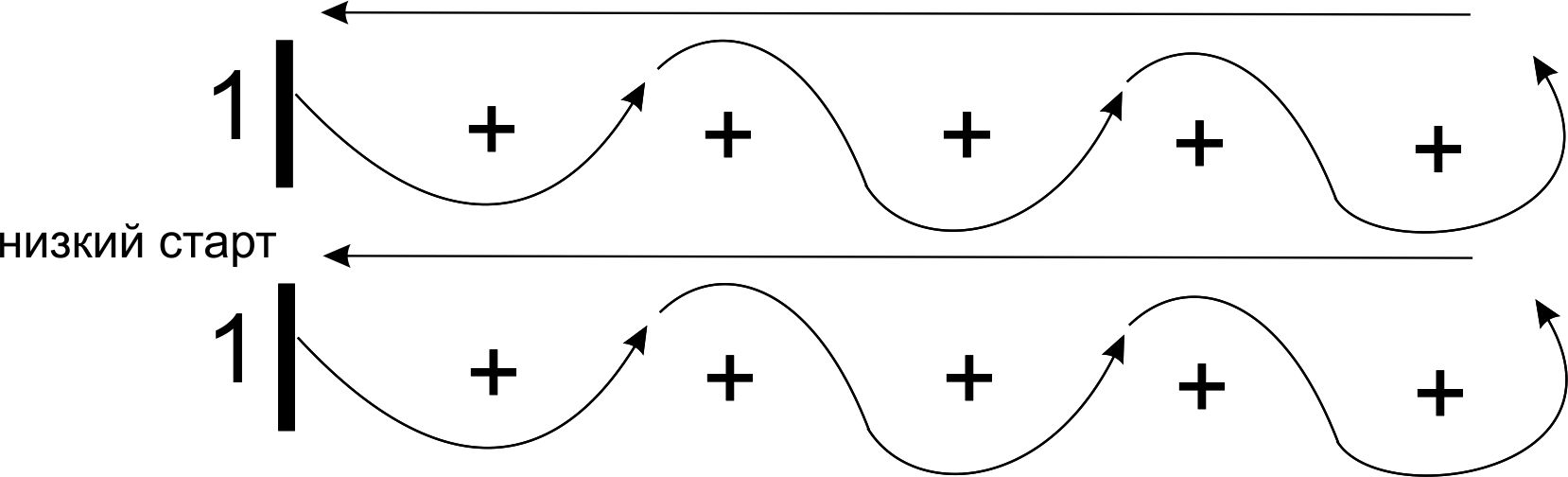 Р/к: Работа по карточкам2. «Меткий стрелок» (метание мяча в цель с 4-5 м.)Работа по карточкам3. «Перенеси мяч» (способом челночного бега)Работа на ноутбуке4.РДК- ловкости. «Гонка обруча»5. «Бег с препятствием» прыжки через резинкуРабота на ноутбукеЗаключительная1.Уборка инвентаря2.Построение3.Подведение итогов урока4.Игра на внимание «Класс»5.Домашнее задание6.Организационный  уход10 мин.2 мин2 мин2 мин4 мин4-5 повтор.4-5 повтор.4-5 повтор.4-6повтор.4-6 повтор.25мин.5 мин.5 мин5 мин4 мин6 мин.10 р.5 мин.Обратить внимание на внешний вид и состояние здоровья учащихсяСпина прямая, соблюдать правильную осанкуВ медленном темпе, соблюдать дистанциюОбратить внимание на дыханиеСмотреть через левое плечоКласс делится на 2 команды: воробьи и вороны. Правила игры.Обратить внимание на осанку, удержания равновесияАмплитуда движения большеПринять положения правильной осанки и сохранить в течении5 секунд, спина прямаяПрыжок выше, в приседе спина прямаяРука точна вперед при поворотеКласс делится на 2 командыПосле каждой эстафеты команды работают по карточкам или с ноутбукомВспомнить технику низкого старта.Выполняет каждый  учащийся индивидуально, затем уч-ся оценивают технику выполнения. Учитывается скорость и  выполнение  техники. Победителю дается очко.Собрать фамилию Тульского легкоатлета (за правильный ответ очко)За каждое попадание в цель уч-ся получают букву. Команды выполняют по 5 попыток. Победителю дается очко.Из полученных букв собрать русскую народную игру (за правильный ответ очко).Первый номер несет мяч на противоположную сторону, обратно возвращается бегом и  передает эстафету. Второй бежит за мячом. Победителю дается очко.а)Команды должны выбрать  вид спорта относящийся к легкой атлетике.б)объяснить данный вид спорта  (за правильный ответ очко).Команды становятся в два круга взявшись за руки. На руке у капитана обруч. Не расцепляя рук, пролезть в обруч прогнать его по кругу до руки капитана и обратно. Победителю дается очко.Перепрыгнуть  через резинку стоя боком к ней, толкаясь двумя ногами, не касаясь резинки. Высота резинки 40 см. Победителю дается очко.Определить  двигательное качество (за правильный ответ очко).Быстро, организованно.Определить победителей, выставить оценки.Восстановление дыхания и вниманияВыполнение силовых упр. (отжимание, подтягивание)лялиналялинаЛАПТАСАЛКИ